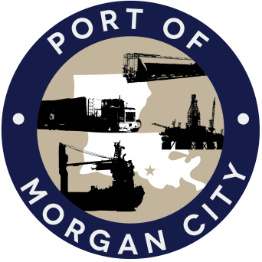 AGENDA AND TERMINAL DISTRICTRegular Meeting of June 12, 2017 – 5:00 p.m. – 7327 Highway 1821.	Call to Order and Roll Call2.	Invocation and Pledge of Allegiance3.	MinutesA.	Regular Meeting of May 8, 2017 4.	Finance Report 	A.	Presentation and discussion of financial reports for May 2017 – Deborah GarberB.	Invoices5.	Guest(s)/Public Comment	A.	United States Coast Guard	B.	Corps of Engineers, New Orleans District6.	Raymond “Mac” Wade - Executive Director’s ReportA.	Consultant – Michael Knobloch, Knobloch Professional Services, LLCB.	Consultant – Clay Breaud, Providence/GSE C.	Consultant – Michael Lowe, GIS Engineering, LLCD.	Consultant - Charles BrittinghamE.	Cindy Cutrera, Manager of Economic Development7.	Gerard Bourgeois - Legal Report   8.	New Business  A.	Discussion and any action on request for Letter of “No Objection” from CB&I on behalf of Conrad Shipyard, LLC regarding mooring dolphin; bulkhead and pier removal; CAP mono-piles and sheet pile; maintenance dredgingB.	Discussion and any action on contract with Knobloch Professional ServicesC.	Discussion and any action on audit engagement services due to the new Statewide Agreed Upon Procedures (SAUP)9.	Old Business A.	Discussion and any action on leasing, improvements, maintenance and repairs to facility(ies), including Coast Guard lease(s) B. 	Discussion and any action regarding the U.S. Department of Homeland Security grant program, including request for proposals, bids, purchases, project management, generators, computer data system and NOAA ports system(s)C. 	Discussion and any action on Government Operations and Emergency Center including bids, purchases, payments, leasing and Facility Planning and ControlD.	Discussion and any action on Atchafalaya River Channel including dredging and sediment management, equipment purchases, reports, survey services, consulting services and economic study(ies)E.	Discussion and any action on 2016 flood fight.10.	Adjournment In accordance with the Americans with Disabilities Act, if you need special assistance, please contact Tori Henry at 985-384-0850, describing the assistance that is necessary. 